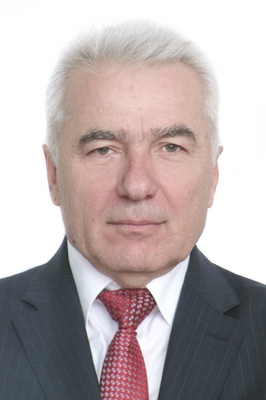 Шхагапосев Сафарби Хасанбиевич - депутат Парламента Кабардино-Балкарской Республики от Кабардино-Балкарского регионального отделения Российской экологической партии "Зеленые". Образование высшее, биолог, окончил Кабардино-Балкарский госуниверситет. Доктор биологических наук, профессор, академик РАЕ и АМАН. Заслуженный деятель науки Кабардино-Балкарской Республики, заслуженный работник образования Кабардино-Балкарской Республики, заслуженный деятель науки Республики Ингушетия, почетный работник образования Российской Федерации. Сафарби Хасанбиевич является членом центрального Совета Русского Ботанического Общества (РБО) и председателем Кабардино-Балкарского отделения РБО; с 1997 по 2003 годы – член коллегии Министерства природных ресурсов КБР; Член Президиума ООО «Педагогическое собрание» РФ и председатель Регионального совета Кабардино-Балкарского отделения ООО «Педагогическое собрание» РФ.Профессор Шхагапсоев С.Х. отмечен многочисленными дипломами и грамотами, награжден медалями, как отраслевых министерств, так и за выдающиеся успехи и вклад в науку:- Медаль «Золотая кафедра России» РАЕ;- Медаль им. Н.И. Вавилова за выдающиеся работы в области генетики, селекции и растениеводства РАЕ;- Медаль им. В.И. Вернадского за выдающиеся успехи в науке;- Медаль им. Н. Нобеля за заслуги в области изобретательства РАЕ;- Медаль «Народное признание педагогического труда – Учитель Великой России», Всероссийское педагогическое собрание;- Медаль за вклад в реализацию Национального проекта «Образование» II степени;- Медаль им. К.Э. Циолковского, Федерация космонавтики РФ;- Медаль Европейской исторической Академии (Лондон);- Диплом Российского геологического общества;- Диплом Межрегиональной Ассоциации дополнительного образования;- Диплом ООО «Педагогическое собрание» РФ;- Диплом Регионального отделения ВПП «Единая Россия»;- Благодарность Президиума Северо-Кавказского Научного Центра Высшей Школы;- Почетное звание Президиума РАЕ «Основатель научной школы»;- Почетная Грамота Кабардино-Балкарской Республики;- Почетная Грамота Парламента Кабардино-Балкарской Республики;- Почетная Грамота Кабардино-Балкарского госуниверситета им. Х.М. Бербекова;- Почетный работник Общего образования Российской Федерации.В его честь назван новый вид рода Ecrinolepis.С 1977 года - старший препаратор, преподаватель кафедры ботаники Кабардино-Балкарского госуниверситета. С 1979 года - стажер, аспирант кафедры ботаники Ростовского государственного университета. С 1984 года - ассистент, старший преподаватель, заместитель декана химико - биологического факультета, декан химико - биологического факультета, декан биологического факультета Кабардино-Балкарского госуниверситета. С 2004 года - заведующий кафедрой ботаники биологического факультета, профессор. С 2006 года - министр образования и науки Кабардино-Балкарской Республики. С 2012 года - руководитель Архивной службы Кабардино-Балкарской Республики. С октября по декабрь 2013 года - министр образования и науки Кабардино-Балкарской Республики. Заместитель Председателя Российской экологической партии "Зелёные" по науке и образованию, координатор по Северо-Кавказскому федеральному округу. Избирался депутатом Парламента Кабардино-Балкарской Республики третьего и пятого созывов. 